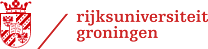 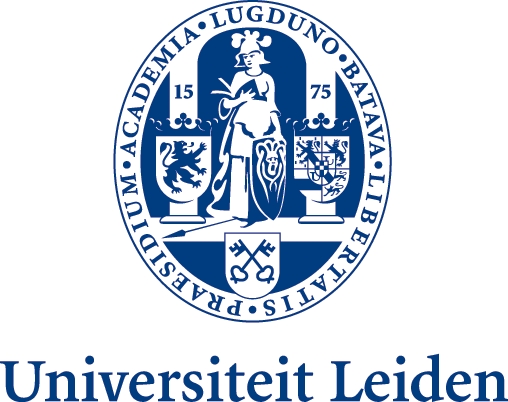 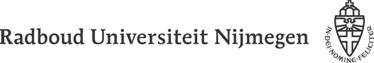 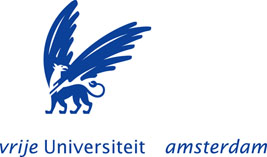 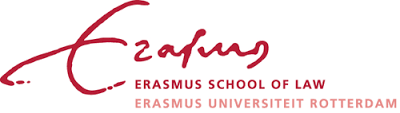 TRADE MARK LAW INSTITUTELeiden-Nijmegen-Groningen-Amsterdam-Rotterdam8th TLI SYMPOSIUM:Trade marks, honest trade, dilutionFaculty of Law, Radboud University of NijmegenPROGRAMME13 April 2018: TRADE MARK LAW AND HONEST TRADE PRACTICES.14 April 2018: THE CONCEPT OF DILUTION AND THE FUNCTION THEORY.Friday, 13 April 2018TRADE MARK LAW AND HONEST TRADE PRACTICES.13.30	Registration and coffee 14:00	Welcome Antoon Quaedvlieg, Prof at Radboud University, NijmegenAim of the Conference & Approach14:15	Part 1: Honest trade practices and the goodwill functionChair: 	Charles Gielen, Prof. Extraordinary at Stellenbosch University, South-Africa	14:20 	Introduction I. 		Prof. Joachim Bornkamm (to be confirmed)14:35 	Introduction II. 	Prof. Anselm Kamperman Sanders 14:50 	Discussion16:00	Coffee Break16:15	Part 2: Honest trade practices and the essential function of the trade markChair:	Martin Senftleben, Prof. at Free University, Amsterdam	16:15 	Introduction I. Prof. Luigi Mansani16:30 	Introduction II. 	Prof. Jean-Luc Piotraut16:45 	Discussion18:00	Summary and conclusion 20:00	Conference DinnerSaturday,  14 April 2018THE CONCEPT OF DILUTION AND THE FUNCTION THEORY9:30	Part 3: The rationale of the protection against dilution Chair:	Dirk Visser, Prof. at University of Leiden 9:35 	Intro IDr. Anke Moerland  	9:50	Intro II. 	Dr. Claes Granmar 	10:05 	Discussion11.00	Coffee Break11:15 	Part 4:  Evidence of – a risk of - a change in economic behaviourChair:	Tobias Cohen Jehoram, Prof. at Erasmus School of Law, Rotterdam11:20	Introduction I. 		Prof. Andrew Griffiths11:35 	Introduction II. 		Dr. Łukasz Żelechowski	11:50 	Discussion12:45	Closing and Information on Future ProjectsProf ( Trademark Law Institute)13:00 	Conference Closing Lunch